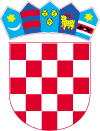 OIB: 87892589782KLASA:    406-01/14-01/55URBROJ: 529-02-14-2Zagreb, 05. 12. 2014.Kontakt osobe: Dražen Jović, Silvija Kovaček, Saša Galić SoldoTelefon: 01/61 69 211, 61 69 286E-mail: drazen.jovic@mint.hrsasa.galicsoldo@mint.hrsilvija.kovacek@mint.hrPOZIV NA DOSTAVU PONUDE ZA NABAVU USLUGE RENT A CAR-AOvim putem oglašavamo poziv na dostavu ponude – nabava usluge rent a car-a(vozila „klase“ npr. VW Golf/Seat Leon/Opel Astra i sl.).Ponudu molimo dostaviti na adresu naručitelja: Ministarstvo turizma, Prisavlje 14, 10000 Zagreb, i to (bez obzira na način dostave) najkasnije do 15. 12. 2014. do 12.00 sati. Ponudu je potrebno ispuniti i dostaviti sukladno Dokumentaciji za nadmetanje koja je sastavni dio ovog Poziva.					          OVLAŠTENI PREDSTAVNIK NARUČITELJA						  mr. sc. Dražen Jović, dipl. iur.POZIV NA DOSTAVU PONUDAINT. OZN. POST: BN-63-2014 NABAVA USLUGE NAJMA VOZILA (ZA „GRUPU“ NPR. TIPA: VW GOLF,  SEAT LEON, OPEL ASTRA, ODNOSNO „JEDNAKOVRIJEDNIH“ DANOJ GRUPI PRIMJERA) POSTUPAK NABAVE BAGATELNE VRIJEDNOSTI Zagreb, prosinac 2014.Sadržaj1.          Opći podaci								 22.  	Podaci o predmetu nabave						 22.1.	Opis i oznaka grupa predmeta nabave				 22.2.	Tehničke specifikacije						 22.3.	Troškovnik							 3	2.4.	Rok trajanja ugovora						 33.	Razlozi isključenja ponuditelja						 34.	Odredbe o sposobnosti ponuditelja					 44.1.	Uvjeti pravne i poslovne sposobnosti ponuditelja, te dokumenti kojima dokazuju sposobnost				 44.2. 	Uvjeti sposobnosti u slučaju zajednice ponuditelja		 45.	Podaci o ponudi							 4	5.1.	Sadržaj i način izrade ponude					 45.2.	Način dostave							 55.3.	Navod o načinu dostave dokumenata koji su			 6zajednički za više grupa predmeta nabave				5.4. 	Valuta ponude		66. 	Ostale odredbe								 6	6.1.  	Odredbe koje se odnose na zajednicu ponuditelja		 66.2.	Odredbe koje se odnose na podizvoditelje			 7	6.3.	Rok za donošenje odluke o odabiru				 76.4.	Rok, način i uvjeti plaćanja					 76.5.	Drugi podaci							 8      	6.7.	Popis priloga							 8Opći podaci Ministarstvo turizma RH, Prisavlje 14, 10 000 Zagreb, OIB: 87892589782, telefon: +385 1 616 9111, telefaks:	+385 1 616 9205, internetska adresa:www.mint.hr , adresa elektronske pošte: tajnistvo@mint.hrPredmetni postupak se provodi sukladno odredbama čl. 18. st. 3. Zakona o javnoj nabavi (NN br. 90/11, 83/13, 143/13 i 13/14-Odl. USRH) (u daljnjem tekstu: Zakon), te čl. 8. i 9. Pravila o provedbi postupaka nabave bagatelne vrijednosti u Ministarstvu turizma od 30. 05. 2014. (Klasa: 406-01/14-01/25; Urbroj: 529-02-14-1) (u daljnjem tekstu: Pravila).Kontakt osobe: Dražen Jović, Silvija Kovaček, Saša Galić Soldo, telefoni: 01/6169-(211), -(279), -(286), telefaks: 01/6169-200, adrese elektronske pošte: drazen.jovic@mint.hr; silvija.kovacek@mint.hr; sasa.galicsoldo@mint.hr (vaše upite i ostalo molimo slati na sve navedene e-mail adrese ili na jednu s druge dvije u attach., zbog mogućnosti odsutnosti nekog od kontakt osoba Naručitelja).Vrsta nabave: bagatelna nabavaProcijenjena vrijednost nabave: =199.000,00 kn (bez PDV-a). Vrsta ugovora o nabavi: Ugovor o nabavi usluga.Naručitelj će s odabranim ponuditeljem sklopiti ugovor o nabavi predmetne usluge, a s rokom važenja od 01. 01. 2015. do prvog od slijedećih raskidnih uvjeta: - do utrošenja iznosa planiranih odnosno osiguranih financijskih sredstva   predmetne nabave; - do okončanja kalendarske godine tj. do uklj. 31. 12. 2015.Naručitelj neće provoditi elektroničku dražbu.1.8.	Rok dostave ponude: Ponuda se dostavlja do najkasnije 15.12.2014. do             12:00 sati.            Sukladno Pravilima Naručitelj ne provodi javno otvaranje ponuda.Podaci o predmetu nabave Opis predmeta nabave: Poziv na dostavu ponuda provodi se radi nabave usluge najma vozila (rent a car-a), za grupu vozila tipa npr. VW Golf, Seat Leon, Opel Astra. Sukladno odredbi čl. 57. st. 3. Zakona CPV oznaka i naziv glasi: PA01-7 Najam (Hire) ; CPV PA01-7 prema: Official Journal of the European Union, COMMISSION REGULATION (EC) No. 213/2008 of 28th of November 2007).Opis i oznaka grupa predmeta nabave: Predmet nabave nije podijeljen na grupe. 	Tehničke specifikacije: tehničke specifikacije traženih usluga predmeta nabave navedene su u Prilogu 2 dokumentacije za nadmetanje. Ukupna plaćanja bez poreza na dodanu vrijednost na temelju sklopljenog ugovora neće prelaziti procijenjenu vrijednost.Troškovnik se također nalazi u Prilogu 2 Dokumentacije za nadmetanje (u daljnjem tekstu: DZN).Ponuditelj je obavezan dostaviti ponudu koja u cijelosti odgovara zahtjevima određenim u opisu predmeta nabave i tehničkim specifikacijama.Traženi opseg predmetnih usluga obuhvaća:		Ponude koje ne zadovoljavaju minimalne zahtjeve neće biti razmatrane !Troškovnik:  troškovnik predmetnih usluga nalazi se u Prilogu 2 (Prilog 2 - „Tehnička specifikacija i troškovnik“) dokumentacije za nadmetanje.Mjesto pružanja usluga predmeta nabave: sukladno organizacionoj shemi Naručitelja a posebno sukladno organizaciji SSTI-a MINT-a, mjesto izvršenja usluge je područje cijele Republike Hrvatske, a obavezno i minimalno u slijedećim gradovima i mjestima: Zagreb, Pula, Rijeka, Zadar, Split, Dubrovnik, kao i u pripadajućim zračnim lukama tih gradova, te Makarska.Ponuditelj se obvezuje da će pod istim uvjetima osigurati predmetne usluge na svim od Naručitelja traženim lokacijama putem vlastitih poslovnica.Rok trajanja ugovora:Navedeno u točki 1.6. DZN. (Ugovor će biti sklopljen za razdoblje od uklj. 01. 01. 2015. do uklj. 31. 12. 2015., odnosno do konzumacije ukupnog iznosa na koji će biti sklopljen predmetni ugovor s odabranim ponuditeljem).Razlozi isključenja ponuditeljaObvezni razlozi isključenja ponuditelja te dokumenti kojima ponuditelj dokazuje da ne postoje razlozi za isključenje: Javni naručitelj isključiti će ponuditelja iz postupka nabave:	ako je gospodarski subjekt ili osoba ovlaštena po zakonu za zastupanje 	gospodarskog subjekta pravomoćno osuđena za bilo koje od sljedećih kaznenih 	djela odnosno za odgovarajuća kaznena djela prema propisima države sjedišta 	gospodarskog subjekta ili države čiji je državljanin osoba ovlaštena po zakonu za 	zastupanje gospodarskog subjekta:	a) prijevara (članak 236.), prijevara u gospodarskom poslovanju (članak 247.), 	primanje mita u gospodarskom poslovanju (članak 252.), davanje mita u 	gospodarskom poslovanju (članak 253.), zlouporaba u postupku javne nabave 	(članak 254.), utaja poreza ili carine (članak 256.), subvencijska prijevara (članak 	258.), pranje novca (članak 265.), zlouporaba položaja i ovlasti (članak 291.), 	nezakonito pogodovanje (članak 292.), primanje mita (članak 293.), davanje mita 	(članak 294.), trgovanje utjecajem (članak 295.), davanje mita za trgovanje 	utjecajem (članak 296.), zločinačko udruženje (članak 328.) i počinjenje 	kaznenog djela u sastavu zločinačkog udruženja (članak 329.) iz Kaznenog 	zakona,	b) prijevara (članak 224.), pranje novca (članak 279.), prijevara u gospodarskom 	poslovanju (članak 293.), primanje mita u gospodarskom poslovanju (članak 	294.a), davanje mita u gospodarskom poslovanju (članak 294.b), udruživanje za 	počinjenje kaznenih djela (članak 333.), zlouporaba položaja i ovlasti (članak 	337.), zlouporaba obavljanja dužnosti državne vlasti (članak 338.), protuzakonito 	posredovanje (članak 343.), primanje mita (članak 347.) i davanje mita (članak 	348.) iz Kaznenog zakona (»Narodne novine«, br. 110/97., 27/98., 50/00., 	129/00., 51/01., 111/03., 190/03., 105/04., 84/05., 71/06., 110/07., 152/08., 	57/11., 77/11. i 143/12.).	Za potrebe utvrđivanja okolnosti iz točke 3.1.1. gospodarski subjekt u ponudi 	dostavlja izjavu. Izjavu daje osoba po zakonu ovlaštena za zastupanje 	gospodarskog subjekta. 	Izjava ne smije biti starija od 3 (tri) mjeseca računajući od dana početka              postupka poziva na dostavu ponuda.  	Prijedlog Izjave o nekažnjavanju dana je kao sastavni dio Dokumentacije za 	nadmetanje (Prilog 3).3.1.2. Javni naručitelj obvezan je isključiti ponuditelja iz postupka nabave:ako nije ispunio obvezu plaćanja dospjelih poreznih obveza i obveza za mirovinsko i zdravstveno osiguranje, osim ako mu je sukladno s posebnim propisima odobrena odgoda plaćanja navedenih obveza.Za potrebe utvrđivanja okolnosti iz točke 3.1.2. gospodarski subjekt u ponudi dostavlja:a)  potvrdu Porezne uprave o stanju duga koja ne smije biti starija od 30 (trideset) dana računajući od dana početka postupka javne nabave, ilib) važeći jednakovrijedni dokument nadležnog tijela države sjedišta gospodarskog subjekta, ako se ne izdaje potvrda Porezne uprave o stanju duga, ilic) izjavu pod prisegom ili odgovarajuću izjavu osobe koja je po zakonu ovlaštena za zastupanje gospodarskog subjekta ispred nadležne sudske ili upravne vlasti ili bilježnika ili nadležnog strukovnog ili trgovinskog tijela u državi sjedišta gospodarskog subjekta ili izjavu s ovjerenim potpisom kod bilježnika, koje ne smiju biti starije od 30 (trideset) dana računajući od dana početka postupka javne nabave, ako se u državi sjedišta gospodarskog subjekta ne izdaje potvrda Porezne uprave o stanju duga ili jednakovrijedni dokument iz točke b) (važeći jednakovrijedni dokument nadležnog tijela države sjedišta gospodarskog subjekta).Odredbe o sposobnosti ponuditelja Uvjeti pravne i poslovne sposobnosti ponuditelja, te dokumenti kojima dokazuju sposobnost:Izvod o upisu u sudski, obrtni, strukovni ili drugi odgovarajući registar države sjedišta gospodarskog subjekta ili ako se oni ne izdaju u državi sjedišta gospodarskog subjekta, gospodarski subjekt može dostaviti izjavu s ovjerom potpisa kod nadležnog tijela. Izvod ili izjava ne smije biti starija od 3 (tri) mjeseca računajući od             dana poziva na dostavu ponuda.Naručitelj nije predvidio mogućnost zajednice ponuditelja u predmetnom bagatelnom postupku.4.1.2.  Izjava ponuditelja o postojanju tražene rent a car mreže;Izjava o postojanju tražene rent a car mreže koju pružatelj usluga posjeduje 	u u svrhu izvršenja predmetnog ugovora. (Prilog 4. ove DZN)Minimalan zahtjev: Ponuditelj mora imati minimalno traženu rent a car „mrežu“ vlastitih poslovnica sukladno opisu iz točke 2.3. DZN.4.2. 	Uvjeti sposobnosti u slučaju zajednice ponuditelja:U predmetnoj bagatelnoj nabavi Naručitelj nije predvidio mogućnost podnošenja    ponude u obliku zajednice ponuditelja. Podaci o ponudiSadržaj i način izrade ponude:Ponuda je pisana izjava volje ponuditelja da pruži usluge sukladno uvjetima i zahtjevima navedenima u DZN.	Ponuda sadrži:Popunjeni ponudbeni list (Prilog 1 ove dokumentacije za nadmetanje);Dokumente kojima ponuditelj dokazuje da ne postoje obvezni razlozi isključenja;Tražene dokaze sposobnosti;Popunjeni troškovnik (Prilog 2 ove dokumentacije za nadmetanje);	Ponuda se izrađuje na način da čini cjelinu. Ako zbog opsega ili drugih 	objektivnih okolnosti ponuda ne može biti izrađena na način da čini cjelinu, onda 	se izrađuje u dva ili više dijelova.	Ponuda se uvezuje na način da se onemogući naknadno vađenje ili umetanje 	listova.	Ako je ponuda izrađena u dva ili više dijelova, svaki dio se uvezuje na način da 	se onemogući naknadno vađenje ili umetanje listova.	Dijelove ponude kao što su uzorci, katalozi, mediji za pohranjivanje podataka i sl. 	koji ne mogu biti uvezani ponuditelj obilježava nazivom i navodi u sadržaju 	ponude kao dio ponude.	Ako je ponuda izrađena od više dijelova ponuditelj mora u sadržaju ponude 	navesti od koliko se dijelova ponuda sastoji.	Stranice ponude se označavaju brojem na način da je vidljiv redni broj stranice i 	ukupan broj stranica ponude. Kada je ponuda izrađena od više dijelova, stranice 	se označavaju na način da svaki slijedeći dio započinje rednim brojem koji se 	nastavlja na redni broj stranice kojim završava prethodni dio. Ako je dio ponude 	izvorno numeriran (primjerice katalozi), ponuditelj ne mora taj dio ponude 	ponovno numerirati.	Ako naručitelj od ponuditelja zahtjeva i presliku ponude, ona se dostavlja zajedno 	s izvornikom ponude. U tom slučaju se jasno naznačuje »izvornik« i »preslika« 	ponude. U slučaju razlika između izvornika i preslika ponude, vjerodostojan je 	izvornik ponude.	Ako naručitelj od ponuditelja zahtjeva i dostavu ponude na mediju za 	pohranjivanje podataka, on se dostavlja zajedno s izvornikom ponude. U tom 	slučaju ponuda dostavljena na mediju za pohranjivanje podataka smatra se 	preslikom ponude.	Ponude se pišu neizbrisivom tintom.	Ispravci u ponudi moraju biti izrađeni na način da su vidljivi. Ispravci moraju uz 	navod datuma ispravka biti potvrđeni potpisom ponuditelja.5.2.	Način dostave:	Ponuda se u zatvorenoj omotnici dostavlja na adresu Naručitelja navedenu u 	Dokumentaciji za nadmetanje. Na omotnici ponude mora biti naznačeno: naziv i 	adresa Naručitelja, naziv i adresa ponuditelja, naziv predmeta nabave, naznaka 	„ne otvaraj“. 	Ponuditelj može do isteka roka za dostavu ponuda dostaviti izmjenu i/ili dopunu 	ponude.	Izmjena i/ili dopuna ponude dostavlja se na isti način kao i osnovna ponuda s 	obveznom naznakom na omotnici da se radi o izmjeni i/ili dopuni ponude.	Ponuditelj može do isteka roka za dostavu ponuda pisanom izjavom odustati od 	svoje dostavljene ponude. Pisana izjava se dostavlja na isti način kao i ponuda s 	obveznom naznakom na omotnici da se radi o odustajanju od ponude. 5.3.	Navod o načinu dostave dokumenata koji su zajednički za više grupa 	predmeta nabave: nije primjenjivo u predmetnom postupku. Predmet nabave 	nije podijeljen na grupe. Minimalni zahtjevi koje alternativne ponude moraju ispunjavati u odnosu na   predmet nabave: nije primjenjivo u predmetnom postupku. Alternativne   ponude nisu dopuštene.Način elektroničke dostave ponude te zahtjevi vezani uz elektronički prijenos i dostavu ponuda: Elektronička dostava ponuda nije dopuštena.Način određivanja cijene ponude: Cijene u ponudi trebaju biti izražene u kunama i bez PDV-a za cjelokupni predmet nabave. U cijenu ponude bez PDV-a moraju biti uračunati svi troškovi i popusti, ukoliko ih ponuditelj daje. U cijeni ponude mora biti uključeno puno osiguranje za vozilo koje se nudi u ponudi ponuditelja (CDW + WUG) (gume, podvozje i stakla predmetnog vozila). 	Ukupnu cijenu ponude čini cijena ponude s PDV-om. 	Cijena ponude piše se brojkama.	Cijena naknade pojedine usluge upisuje se u tablicu iz Priloga 2 - „Tehnička 	specifikacija i troškovnik“, kao i u tablicu Priloga 1. - Ponudbeni list. Ponuđene cijene su nepromjenjive za vrijeme trajanja predmetnog ugovora   o javnoj nabavi. Naručitelj zadržava pravo da se u slučaju promjene cijena usluga na tržištu, primjenjuje ona cijena koja je povoljnija za Naručitelja.Za vrijeme ugovornog razdoblja dopuštena je jedino promjena cijene  „naniže“ a u korist Naručitelja.5.4.	Valuta ponude: Cijena ponude izražena u kunama (kn).Kriterij za odabir ponude: Kriterij za odabir ponude je najniža cijena.Jezik i pismo na kojem se izrađuje ponuda: Ponuda mora biti izrađena na hrvatskom jeziku i latiničnom pismu.Rok valjanosti ponude: Rok valjanosti ponude ne može biti kraći od 90 (devedeset) dana od dana isteka roka za dostavu ponuda.6.	 Ostale odredbe6.1.  	Odredbe koje se odnose na zajednicu ponuditelja: U predmetnom postupku bagatelne nabave nije predviđeno podnošenje ponuda zajednice ponuditelja. 6.2.	Odredbe koje se odnose na podizvoditelje:U predmetnom postupku bagatelne nabave nije predviđeno podnošenje ponuda ponuditelja koji angažiraju podizvoditelje.6.3.      Rok za donošenje odluke o odabiru:  Na osnovi rezultata pregleda i ocjene ponuda Naručitelj donosi obavijest o odabiru. Obavijesti o odabiru odabire se najpovoljnija ponuda ponuditelja s kojim će se sklopiti ugovor o nabavi predmetnih usluga. O ishodu ovog postupka bagatelne nabave Naručitelj će donijeti obavijest o odabiru u pisanom obliku u roku od 15 (petnaest)	dana od dana isteka roka za dostavu ponuda.	U slučaju zaprimanja dvije istovjetne ponude Naručitelj će odabrati onu koja je              pristigla ranije a sukladno Upisniku o zaprimanju ponuda.Rok, način i uvjeti plaćanja:	Plaćanje će se izvršiti u skladu s pravilima financijskog poslovanja korisnika 	Državnog proračuna u roku od 30 (trideset) dana od dana primitka računa u 	sjedištu Naručitelja.6.5.     Drugi podaci:U prilogu 2. – Tehnička specifikacija i troškovnik dzn nalazi se tablica predmeta nabave sa opisom pružanja usluge za koju se provodi bagatelni postupak  nabave i koju je ponuditelj dužan popuniti kao znak suglasnosti sa uvjetima navedenim u tablici. 	Tablicu iz priloga 1. (ponudbeni list) potrebno je ispuniti te priložiti ponudi.	Prilog 2. (tablica - tehnička specifikacije i troškovnik usluga) potrebno je 	ispuniti te priložiti ponudi. 	Prilog 3. (izjava o nekažnjavanju) potrebno je ispuniti te priložiti ponudi.	Pri upisivanju ponuda NE SMIJU se dodavati redovi ili stupci, ili na bilo koji 	drugi način mijenjati format tablice. Svaki dio ponude koji se, po mišljenju 	ponuditelja, ne može detaljno izraziti kroz ponuđeni formular potrebno je priložiti 	na posebnom papiru ovjerenom od strane ponuditelja.6.6.	Popis priloga:Prilog 1. – Ponudbeni listPrilog 2. – Tehnička specifikacija i troškovnikPrilog 3. – Izjava o nekažnjavanjuPrilog 4. – Prijedlog izjave o postojanju minimalne rent a car mrežePrilog 5. – Obvezujući nacrt UgovoraPrilog 1. Ponudbeni listU _____________,  ______________ 2014.Prilog 2. Tehnička specifikacija i troškovnik usluge rent a car-a	Napomena: Izračun se temelji na cca 200 poziva za usluge najma vozila tijekom kalendarske godine.	Ponuditelj je obvezan iskazati jediničnu cijenu usluge najma vozila pod a) i b) te pod c) navesti ukupnu cijenu, odnosno zbroja) i b).	UVJETI ponude: Nepostojanje skrivenih troškova.	Cijena ponude uključuje: 24 h najam vozila (1 dan), gratis dodatna 3 h u slučaju kašnjenja, neograničenu kilometražu, 	besplatnu dostavu i preuzimanje vozila na traženoj adresi, puno osiguranje za vozilo i putnike, zamjensko vozilo u 	slučaju kvara ili prometne nesreće, te obaveznu opremu vozila, zimsku opremu, PP aparat i reflektirajući prsluk.PRILOG 3.                                                                                    I Z J A V Akojom ja ____________________________________________________________                         (ime i prezime, adresa, broj osobne iskaznice i tko ju je izdao)___________________________________________________________________kao osoba ovlaštena po zakonu za zastupanje gospodarskog subjekta ___________________________________________________________________ ___________________________________________________________________                               (naziv i sjedište gospodarskog subjekta, OIB)pod materijalnom i kaznenom odgovornošću, izjavljujem da niti ja osobno, niti gospodarski subjekt, nismo pravomoćno osuđeni za jedno ili više slijedećih kaznenih djela prema propisima države sjedišta gospodarskog subjekta ili države čiji je državljanin osoba ovlaštena po zakonu za zastupanje gospodarskog subjekta:a) prijevara (članak 236.), prijevara u gospodarskom poslovanju (članak 247.), primanje mita u gospodarskom poslovanju (članak 252.), davanje mita u gospodarskom poslovanju (članak 253.), zlouporaba u postupku javne nabave (članak 254.), utaja poreza ili carine (članak 256.), subvencijska prijevara (članak 258.), pranje novca (članak 265.), zlouporaba položaja i ovlasti (članak 291.), nezakonito pogodovanje (članak 292.), primanje mita (članak 293.), davanje mita (članak 294.), trgovanje utjecajem (članak 295.), davanje mita za trgovanje utjecajem (članak 296.), zločinačko udruženje (članak 328.) i počinjenje kaznenog djela u sastavu zločinačkog udruženja (članak 329.) iz Kaznenog zakona,b) prijevara (članak 224.), pranje novca (članak 279.), prijevara u gospodarskom poslovanju (članak 293.), primanje mita u gospodarskom poslovanju (članak 294.a), davanje mita u gospodarskom poslovanju (članak 294.b), udruživanje za počinjenje kaznenih djela (članak 333.), zlouporaba položaja i ovlasti (članak 337.), zlouporaba obavljanja dužnosti državne vlasti (članak 338.), protuzakonito posredovanje (članak 343.), primanje mita (članak 347.) i davanje mita (članak 348.) iz Kaznenog zakona (»Narodne novine«, br. 110/97., 27/98., 50/00., 129/00., 51/01., 111/03., 190/03., 105/04., 84/05., 71/06., 110/07., 152/08., 57/11., 77/11. i 143/12.).                                                                                                                     ____________________________________       (potpis osobe ovlaštene po zakonu za zastupanje gospodarskog subjekta)U _____________,  ______________ 2014.	m.p.PRILOG 4.                                                                                    Prijedlog izjave o postojanju minimalne rent a car mrežekojom ja __________________________________________________________                         (ime i prezime, adresa, broj osobne iskaznice i tko ju je izdao)___________________________________________________________________kao osoba ovlaštena po zakonu za zastupanje gospodarskog subjekta ___________________________________________________________________ ___________________________________________________________________                               (naziv i sjedište gospodarskog subjekta, OIB)Izjavljujemo da vezano uz ovaj postupak nabave bagatelne vrijednosti za usluge rent a car-a posjedujemo vlastitu rent a car mrežu u Republici Hrvatskoj kako je to Naručitelj tražio u pripadajućoj Dokumentaciji za nadmetanje u točki 2.3.                                                                                                                       ____________________________________       (potpis osobe ovlaštene po zakonu za zastupanje gospodarskog subjekta)U _____________,  ______________ 2014.	m.p.PRILOG 5. Obvezujući nacrt UgovoraREPUBLIKA HRVATSKA, MINISTARSTVO TURIZMA, Prisavlje 14, 10000 Zagreb, OIB: 87892589782, koje zastupa ministar Darko Lorencin (u nastavku teksta: Korisnik)i	naziv tvrtke tvrtke, adresa sjedišta, oib, koji  zastupa  direktor,  ime i prezime ovlaštenog zastupnika (u daljnjem tekstu: naziv tvrtke Izvršitelja)Korisnik i  Izvršitelj (u daljnjem tekstu: Ugovorne strane) zaključili su slijedećiUgovor br.______.  o nabavi usluga rent-a-car-aI.Ugovorne strane zaključuju Ugovor br._____.o nabavi usluga rent-a-car-a (u daljnjem tekstu: Ugovor), temeljem prethodno provedenog postupka nabave usluga rent-a-car-a, oznaka postupka: BN-_____-2014 i Ponude ______________od: ______________ (u daljnjem tekstu: Ponuda) koja čini sastavni dio ovog Ugovora.Temeljem Ponude ______________će iz svog voznog parka ispostavljati vozila u najam prema zahtjevu Korisnika. __________________ se obvezuje dati prednost (tzv. “VIP” tretman) Korisniku prilikom svake narudžbe za vozila na teritoriju Republike Hrvatske.Korisnik se obvezuje rezervacije, tj. narudžbe za najam ___________________ vozila dostavljati pisanim putem (e-mailom na _______________________ ) ili telefonski na fiksni br. FAX: ____________________, tel.___________________ odnosno na broj mobitela: _____________________, kontakt osoba ____________________, u radno vrijeme _____________________ pon-pet,___do____h, te na broj ___________  izvan radnog vremena.Eventualne rezervacije van radnog vremena Korisnik će pisanim ili telefonskim putem poslati u _______________________poslovnicu   (Prilog 1 – Popis __________________poslovnica).II._________________________ se obvezuje osigurati vozila za najam Korisniku koja neće biti starija od 24 (dvadesetčetiri) mjeseca, koja će biti uredno servisirana, osigurana i registrirana čitavo vrijeme trajanja najma, opremljena sa svom obaveznom zakonski propisanom opremom, te čista i uredna izvana i iznutra.Djelatnici Korisnika koji preuzimaju __________________________ vozilo obvezuju se brižljivo postupati s tim vozilom za vrijeme trajanja najma.III.______________________ se obvezuje za svaki kratkoročni najam vozila (najam vozila na manje od mjesec dana) od strane Korisnika odobriti posebne cijene sukladno Ponudi a koja se nalazi u privitku ovog Ugovora. Cijene iskazane u Ponudi nepromjenjive su za vrijeme trajanja ovog Ugovora, te se odnose na  predmetni postupak nabave. (Prilog 2 – Ponuda). Cijene sukladno predmetnoj natječajnoj dokumentaciji i Ponudi uključuju: 24 h najam vozila, gratis dodatna 3 h u slučaju kašnjenja s povratkom vozila, neograničenu kilometražu, besplatnu dostavu i preuzimanje vozila na traženoj adresi, puno osiguranje za vozilo, vozača i putnike, zamjensko vozilo u slučaju kvara ili nezgode te obveznu zakonsku opremu vozila i PP aparat, kao i sva osiguranja (kasko osiguranje sa otkupom franšize,   osiguranje od krađe).Sve ostale dodatne usluge, kao npr. usluga točenja goriva, GPS i drugo će _________________________ naplaćivati prema važećem cjeniku koji vrijedi do 31. 12. 2015., te će se revidirati za svaku slijedeću godinu (Prilog 3 - Opće informacije i dodatne usluge).Cijene ne uključuju gorivo, ostale dodatne usluge, te PDV. Kasko osiguranje vozila ni u kojem slučaju ne pokriva štete izazvane nemarom, nepažnjom ili krivnjom vozača te ostale štete koje uobičajeno nisu pokrivene kasko policom osiguranja, a navedene su u Općim odredbama i uvjetima _________________________ najma (Prilog 3) kojih su se zaposlenici Korisnika dužni pridržavati.  IV.______________________ će potvrditi svaku rezervaciju Korisnika sukladno cijenama iz Ponude,  a fakturiranje svojih usluga vršiti po završenom najmu, odnosno najmanje 1 (jednom) mjesečno.Korisnik se obvezuje izvršiti plaćanje najkasnije 30 (trideset) dana od dana uredno dostavljenog mu računa na adresu sjedišta, pod uvjetom da predmetni račun nije osporio.U slučaju prekoračenja roka plaćanja uredno dostavljenog i neosporenog računa zaračunati će se zakonske zatezne kamate.V.Ugovor se sklapa na rok do ispunjenja prvog od raskidnih uvjeta, odnosno do utrošenja sredstava koja su Korisniku na raspolaganju za predmetne usluge, ili do 31. 12. 2015. Procijenjeni iznos vrijednosti ovog Ugovora preliminarno odgovara procijenjenom iznosu predmetne nabave temeljem koje se isti sklapa.S obzirom na specifičnost nabave usluga temeljem ovog Ugovora, kao i nemogućnost procjene stvarne frekvencije i količine naručivanja istih, stvarni iznos vrijednosti Ugovora utvrditi će se po okončanju istog.Raskid Ugovora prije nastupanja raskidnog uvjeta moguć je pisanim putem dostavljenim na dokazljiv način drugoj Ugovornoj strani, uz otkazni rok od 30 (trideset) dana od dana zaprimanja obavijesti o otkazu. Za otkaz Ugovora nije potreban opravdani razlog i Ugovorna strana kojoj se otkazuje nema pravo na naknadu izmakle koristi, osim naknade preuzetih obveza za vrijeme otkaznog roka.Ugovor je napisan u 4 (četiri) istovjetna primjerka, po 2 (dva) za svaku Ugovornu stranu i stupa na snagu danom obostranog  potpisivanja istog. Svi sporovi rješavaju se dogovornim putem, odnosno u slučaju nemogućnosti postizanja dogovornog rješenja ugovara se nadležnost stvarno nadležnog suda u Zagrebu.                           Za Izvršitelja                                                                      Za Korisnika                              Direktor                                                                                Ministar                                                                                  _________________________                                                  ____________________		 ime i prezime osobe ovlaštene osobe za zastupanje                                                       Darko Lorencin                                              PONUDBENI LISTPONUDBENI LISTPONUDBENI LISTRedni brojPopunjava PONUDITELJ1NAZIV PONUDITELJA2SJEDIŠTE PONUDITELJA3ADRESA PONUDITELJA4OIB PONUDITELJA5POSLOVNI (ŽIRO) RAČUN, OTVOREN KOD6BROJ RAČUNA (IBAN)7PONUDITELJ JE OBVEZNIK PLAĆANJA PDV-a (DA/NE)8ADRESA DOSTAVE POŠTE9ADRESA E-POŠTE10KONTAKT OSOBA PONUDITELJA 11OVLAŠTENA OSOBA ZA POTPISIVANJE UGOVORA12ODGOVORNA OSOBA ZA REALIZACIJU UGOVORA13BROJ TELEFONA14KONTAKT BROJ FAKSA15PREDMET NABAVE16BROJ PONUDE17CIJENA PONUDE BEZ PDV-A18IZNOS PDV-A19CIJENA PONUDE S PDV-OM20ROK VALJANOSTI PONUDE21DATUM I POTPIS PONUDENAPOMENA kod ispunjavanja ponudbenog lista:NAPOMENA kod ispunjavanja ponudbenog lista:Ako ponuditelj nije u sustavu poreza na dodanu vrijednost, u ponudbenom listu, na mjesto predviđeno za upis cijene ponude s PDV-om, upisuje se isti iznos kao što je upisan na mjestu predviđenom za upis cijene ponude bez PDV-a, a mjesto predviđeno za upis iznosa PDV-a ostavlja se prazno.Ako ponuditelj nije u sustavu poreza na dodanu vrijednost, u ponudbenom listu, na mjesto predviđeno za upis cijene ponude s PDV-om, upisuje se isti iznos kao što je upisan na mjestu predviđenom za upis cijene ponude bez PDV-a, a mjesto predviđeno za upis iznosa PDV-a ostavlja se prazno.Ako ponuditelj nije u sustavu poreza na dodanu vrijednost, u ponudbenom listu, na mjesto predviđeno za upis cijene ponude s PDV-om, upisuje se isti iznos kao što je upisan na mjestu predviđenom za upis cijene ponude bez PDV-a, a mjesto predviđeno za upis iznosa PDV-a ostavlja se prazno.OPIS USLUGEOPIS USLUGEOPIS USLUGETIP VOZILA npr.A) JEDINIČNA CIJENA NAJMA VOZILA 1 DANB) JEDINIČNA CIJENA NAJMA VOZILA 2 ILI VIŠE DANAC) UKUPNA CIJENA = A+BVW GOLF, SEAT LEON , ŠKODA OCTAVIACIJENA BEZ PDV-APDVCIJENA S PDV-OM